בקשה לקבלת מלגת סיוע בתשלומי הורים – שנה"ל תשפ”גпросьба о предоставлении скидки на обучение дата תאריך: __________לכבוד ועדת הנחות, התיכון לאמנויותא. פרטים אישיים личные данные   -שם התלמיד.ה_ имя ученика/цы______________ שם משפחה -_фамилия___________ מספר ת.ז. _ номер личного удостоверения:___________כיתה: класс __________ номер мобильного телефона - родитель 1מס' טלפון נייד (הורה 1) 	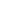 номер мобильного телефона - родитель 2מס' טלפון נייד (הורה 2) 	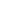 Kоличество детей до 18 лет, живущих в доме - приложить копию удостоверения личности с вкладышемמספר הילדים  מתחת לגיל 18, בבית ההורים: ________ (יש לצרף צילום ת.ז + ספח)ב. הכנסות המשפחהдоходы семьизаработная плата брутто - приложить расчетные листы за последние 3 месяцаסה"כ משכר עבודה או מעסק עצמאי וקצבאות שונות (למעט קצבת ילדים), שכר ברוטו:הערה: יש לצרף העתקים מתלושי השכר האחרונים.לעצמאים יש לחשב את ההכנסה השנתית מן הדו"ח למס הכנסה, לחלק ל12ניתן לצרף תדפיסי עו"ש.נימוקים לבקשת המלגה:Суть просьбы о предоставлении скидки:______________________________________________________________________________________________________________________________________________________________________________________________________________________________________________________________________________________________________________________________________________________________________________________________________________________________בקשות למלגה יתקבלו אך ורק במייל לכתובת: milga@jer-art-school.org.ilПросьбу о скидке и соответствующие документы просим отравить электронной почтой по адресу: milga@jer-art-school.org.il      ממוצע הכנסות של 3 חודשים אחרוניםсредняя месячная зарплата за последние 3 месяцаהאב    отец      האם   мать       